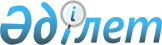 О выплате единовременной денежной компенсации на приобретение топлива для отопления жилых помещений педагогическим работникам образования, работающим сельской местности Панфиловского района
					
			Утративший силу
			
			
		
					Решение маслихата Панфиловского района Алматинской области от 02 ноября 2012 года N 5-11-79. Зарегистрировано Департаментом юстиции Алматинской области 15 ноября 2012 года N 2190. Утратило силу решением Панфиловского районного маслихата Алматинской области от 31 октября 2014 года № 5-39-261      Сноска. Утратило силу решением Панфиловского районного маслихата Алматинской области от 31.10.2014 № 5-39-261.

      Примечание РЦПИ:

      В тексте сохранена авторская орфография и пунктуация.       

В соответствии с подпунктом 2) пункта 2 статьи 53 Закона Республики Казахстан "Об образовании" от 27 июля 2007 года Панфиловский районный маслихат РЕШИЛ:



      1. Выплатить единовременную денежную компенсацию на приобретение топлива для отопления жилых помещений педагогическим работникам образования, работающим в сельской местности Панфиловского района за счет средств районного бюджета в пятикратном размере месячного расчетного показателя.



      2. Контроль за исполнением настоящего решения возложить на постоянную комиссию районного маслихата по образованию, здравоохранению, культуре, социальной политике, по делам молодежи и спорта.



      3. Настоящее решение вступает в силу со дня государственной регистрации в органах юстиции и вводится в действие по истечении десяти календарных дней после его первого официального опубликования.      Председатель сессии

      районного маслихата                        Ж. Абилов      Секретарь районного маслихата              Т. Оспанов      СОГЛАСОВАНО:      Начальник государственного

      учреждения "Отдел занятости и

      социальных программ

      Панфиловского района"                      Жакыбай Азат Жапарович

      02 ноября 2012 года
					© 2012. РГП на ПХВ «Институт законодательства и правовой информации Республики Казахстан» Министерства юстиции Республики Казахстан
				